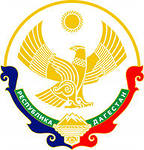 РЕСПУБЛИКА ДАГЕСТАН                                                                                                                          АДМИНИСТРАЦИЯ МУНИЦИПАЛЬНОГО РАЙОНА «КИЗЛЯРСКИЙ РАЙОН»           МУНИЦИПАЛЬНОЕ КАЗЕННОЕ ОБЩЕОБРАЗОВАТЕЛЬНОЕ УЧРЕЖДЕНИЕ                                                                        «НОВОВЛАДИМИРОВСКАЯ СРЕДНЯЯ ОБЩЕОБРАЗОВАТЕЛЬНАЯ ШКОЛА»                                     КИЗЛЯРСКОГО РАЙОНА                                                                                                                                                                        368812 Республика Дагестан, Кизлярский район, с.Нововладимирское,  ул.Ленина 26                             тел. 8-928-801-70-01 е-mail: novovladimirovskaya@mail.ru                                                                                     ОКПО 80432512 ОГРН 1040501098978 ИНН/КПП 0517000060/051701001           __________________________________________________________________________« ». 09.2021 г.                                                                                                               № ______      ПРИКАЗ	«Об организации и проведении школьного этапа всероссийской   олимпиады школьников   в  2021 -2022 учебном году»В соответствии с приказом  Министерства образования и науки Республики Дагестан от 7 сентября 2021г № 08.-01-477 «О проведении школьного этапа Всероссийской олимпиады школьников для обучающихся  общеобразовательных организаций Республики Дагестан в 2021-2022 учебном году» ПРИКАЗЫВАЮ: Организовать  проведение  школьного  этапа  Всероссийской  олимпиады школьников   для  обучающихся  МКОУ «Нововладимировская  СОШ»   согласно графику проведения школьного этапа Всероссийской олимпиады школьников в Республике Дагестан в 2021- 2022 учебном году .Шакбураевой  М. Т. , заместителю директора  по УВР:ознакомиться с Порядком проведения   Всероссийской олимпиады школьников обеспечить организацию и проведение Всероссийской олимпиады  в общеобразовательной организации;организовать информационную работу с обучающимися и их родителями (законными представителями) по вопросам организации и проведения  школьного этапа  Всероссийской олимпиады школьников ;2.4. обеспечить соблюдение санитарно-эпидемиологических условий при проведении  Всероссийской олимпиады школьников .Назначить организаторами   в аудитории  Худайбердиеву А.А. ,учителя начальных классов ,  Ягьяеву А.Ю, учителя начальных классов .Контроль за исполнением приказа осуществляю лично.  Исполняющая обязанности директора  школы  :                              /  А.А. Курмамбаева  /